За 2014 год в 62-й Всероссийской научной конференции молодых учёных и студентов с международным участием в ДГМУ – от нашей кафедры было представлено 3 работы:1. ХАРАКТЕРИСТИКА БОЛЬНЫХ С ОСТРЫМ КОРОНАРНЫМ СИНДРОМОМ И ОЦЕНКА ПРИВЕРЖЕННОСТИ ЛЕЧЕНИЮ В ИНФАРКТНОМ ОТДЕЛЕНИИ РЕСПУБЛИКАНСКОЙБОЛЬНИЦЫ №2 (г. МАХАЧКАЛА)Абдуллаев А.М., студент 3 курса лечебного факультетаНаучный руководитель: д.м.н., проф. Саидов М.З.2. СТЕНТИРОВАНИЕ КОРОНАРНЫХ АРТЕРИЙ ПРИ ЛЕЧЕНИИ ИШЕМИЧЕСКОЙ БОЛЕЗНИ СЕРДЦАМагомедов К.Г., студент 3 курса леч. фак-та Научный руководитель: д.м.н., проф. Саидов М.З.3.  ЭТИОЛОГИЧЕСКАЯ И ПАТОГЕНЕТИЧЕСКАЯ СТРУКТУРА ОС-   ЛОЖНЕНИЙ ПРИ ЧЕРЕПНО-МОЗГОВЫХ ТРАВМАХРАЗЛИЧНОЙ СТЕПЕНИ ТЯЖЕСТИРамазанов Х.К., студент 3 курса леч. фак-та Научный руководитель: д.м.н., проф. Саидов М.ХАРАКТЕРИСТИКА БОЛЬНЫХ С ОСТРЫМ КОРОНАРНЫМ СИНДРОМОМ И ОЦЕНКА ПРИВЕРЖЕННОСТИ ЛЕЧЕНИЮ В ИНФАРКТНОМ ОТДЕЛЕНИИ РЕСПУБЛИКАНСКОЙБОЛЬНИЦЫ №2 (г. МАХАЧКАЛА)Абдуллаев А.М., студент III курса леч. фак-та Кафедра патологической физиологии ДГМА Научный руководитель: д.м.н., проф. Саидов М.З.Актуальность. Смертность больных острым коронарным син- дромом (ОКС), частота возникновения у них различных осложнений остаются высокими. Причем отмечаются выраженные различия соот- ветствующих показателей как между разными странами, регионами, так и отдельными лечебными учреждениями. Учёт характеристики больных с ОКС и приверженности лечению актуальны для правиль- ной организации лечебно-диагностических мероприятий в будущем, рационального и эффективного использования медикаментозных средств для этой категории пациентов.Цель: получить объективную и достоверную информацию о де- мографических, анамнестических характеристиках больных с ОКС, а также о реальном повседневном лечении больных с ОКС в Республи- канской больнице №2 (РБ №2), г. Махачкала; на основании получен- ной информации определить пути улучшения стационарного лечения больных с ОКС.Материал и методы исследования. Проведен ретроспективный анализ медицинских стационарных карт пациентов, поступивших в инфарктное отделение РБ №2 с выкопировкой материала из них со- гласно протоколу анализа. Для исследования выбраны медицинские стационарные карты пациентов, поступивших в I квартале 2013 г. (сплошная выборка).Результаты исследования. Всего проанализировано 136 меди- цинских карт пациентов, поступивших с диагнозом «ОКС». Средний возраст включенных больных составил 64,7±12,1 лет (минимум 31,максимум 93 года). Доля женщин составляла 42,8%. Анамнестические данные их представлены в табл. 1. В большинстве случаев до поступ- ления в стационар пациенты страдали артериальной гипертензией и сахарным диабетом (в 90% случаев 2 типа). Курение имело место в 32% случаев.В первые дни наблюдения показатели биохимического лабора- торного исследования повышались: АСТ у 8%, АЛТ у 12%. Положи- тельный тропониновый тест регистрировался у 4% поступивших лей- коцитоз – в 23% случаев ОКС.Таблица 1Анамнестические данные пациентов, включенных в исследованиеСамыми часто применяемыми группами препаратов оказались β- адреноблокаторы (БАБ) и антиагреганты, реже применяются ингиби- торы АПФ. Кроме этого в 54% случаев пациентам назаначались ста- тины, а в 68% – антикоагулянты (таблица 2).Таблица 2Частота использования различных препаратов у пациентов с ОКСВовсе не применялись чрескожные вмешательства (ЧКВ) – ангио- пластика и стентирование.Наиболее часто регистрируемым ЭКГ-признаком у поступивших  с ОКС является нарушение реполяризации (46%). Другие изменения на ЭКГ: блокады проводящей системы желудочков сердца наблюда-лись в 32% случаев, подъём сегмента ST – у 6%, депрессия сегментаST – у 13%, патологический зубец Q – у 5%.При выписке основным клиническим исходом ОКС по данным исследования является прогрессирующая и впервые возникшая стено- кардия (таблица 3).Таблица 3.Клинические диагнозы при выписке из стационараПодавляющее большинство выписанных пациентов – это пациен- ты с нестабильной стенокардией: прогрессирующая стенокардия – у 43%, впервые возникшая стенокардия – у 33%.Клинические диагнозы, не относящиеся к ИБС – в 4% случаев.В такой небольшой выборке из 136 пациентов в течение трехме- сячного периода анализа медицинских карт случаев смерти не наблю- далось.Выводы:У пациентов с ОКС наиболее часто применяемыми препарата- ми являются β-адреноблокаторы и антиагреганты, реже применяются статины и ингибиторы АПФ. ЧКВ (ангиопластика и стентирование) не используется вообще.У абсолютного большинства больных ОКС трансформировался в нестабильную стенокардию (у 43% прогрессирующая, у 33% впер- вые возникшая), инфаркт миокарда развился только у 5% пациентов.Отразилась часть недостатков лечения больных ОКС, являю- щихся типичными для всего лечения ОКС в нашей стране – недоста- точное полное следование современным руководствам по лечению, что пагубно отражается на исходах.СТЕНТИРОВАНИЕ КОРОНАРНЫХ АРТЕРИЙ ПРИ ЛЕЧЕНИИ ИШЕМИЧЕСКОЙ БОЛЕЗНИ СЕРДЦАМагомедов К.Г., студент 3 курса леч. фак-та Кафедра патологической физиологии ДГМА Научный руководитель: д.м.н., проф. Саидов М.З.Актуальность: Проблема лечения такой сердечной патологии как ишемическая болезнь сердца (ИБС) на сегодняшний день остается од- ной из наиболее приоритетных задач не только отечественного, но и мирового здравоохранения. Если обратиться к статистике, то в систе- ме общей смертности населения болезни системы кровообращения, в большинстве экономически развитых странах занимают первое место. Не обходится и без колоссальных материальных издержек, связанных с заболеваниями сердечно - сосудистой системы. Материальные поте- ри связаны не только с лечением больных, но и с финансированием временной нетрудоспособности и инвалидности больных.К одному из самых современных способов лечения ИБС относит- ся метод коронарного стентирования.Целью работы является: Оценка эффективности и непосредст-енного результата стентирования коронарных артерий, а также оцен- ка достигнутого клинического успеха.Материал и методы исследования: Исследование было прове- дено в отделении инвазивной рентгенкардиоангиологии Дагестанско- го центра кардиологии и сердечно-сосудистой хирургии. В исследова- ние включены 24 пациента с ИБС. У всех пациентов наблюдались ло- кальные поражения различных сегментов коронарного русла.Всем пациентам в плановом порядке было проведено эндохирур- гическое вмешательство - стентирование коронарных артерий, с це- лью реваскуляризации, т.е. восстановления коронарного кровообра- щения миокарда. При стентировании использовались различные стен- ты с лекарственным покрытием (Рromus Element;Аmega и др.)Большинство операций выполнялось трансрадиальным доступом, и лишь некоторые трансфеморально. Показанием к эндоваскулярному лечению было наличие приступов стенокардии и объективных при- знаков ишемии миокарда при проведении нагрузочных проб. Основ- ными методами диагностики являлисьКоронарографияМониторирование ЭКГУЗИ (эхокардиография)КТ – ангиографияДо проведения эндохирургических манипуляций всем пациентам проводили лабораторные исследования, включающие исследование сыворотки крови измерением: гемоглобина, гематокрита, общего бел- ка, глюкозы, АСТ, АЛТ, билирубина (общего, связанного), мочевины, креатинина, ПТИ, холестерина, амилазы сыворотки, щелочной фосфа- тазы, ионов (Ca, Na, K) и др.Так же проводилось исследование свертывающей системы кровикоагулограмма, общий анализ крови и мочи. Обязательным являлись и антропометрические измерения с оценкой общего ожирения по ИМТ. В период пребывания больных в лечебном учреждении оцени- валось летальность, неблагоприятные кардиологические и цереброва- скулярные исходы. В послеоперационном периоде отслеживалось вы- живаемость пациентов, субъективные признаки рецидива стенокардии и связанные с ним реваскуляризации, осложнения. Срок послеопера- ционного наблюдения составил от 14 дней до 5 лет.Результаты исследования: клиническая характеристика больных представлена на таблице №1. Из таблицы видно, что средний возрастобследуемых больных составил 58,3 года. Судя по таблице можно сказать, что основным осложнением ишемической болезни сердца яв- ляется инфаркт миокарда (44,5%). У большинства обследованных от- мечено снижение фракции выброса левого желудочка (55,7%). Нару- шения углеводного обмена обнаружено у 12,5% больных.Таблица 1Примечание. ИМ - инфаркт миокарда; ФВ ЛЖ - фракция выброса левого желудочка.Распределение пораженных артерий в зависимости от локализа- ции представлено на таблице №2.Анализируя таблицу можно сказать, что наиболее часто пораже- нию подвергается пмжв (55,1%). Вторым по числу поражений являет- ся пка /змжв (27,6%). Эндохирургические вмешательства из-за много- сосудистых поражений миокарда проводились в 20,8% случаях. И на долю ов /втк приходится 17,3% случаев.Таблица 2Примечание. ПМЖВ - передняя межжелудочковая ветвь; ОВ/ВТК - оги- бающая ветвь/ветвь тупого края; ПКА/ЗМЖВ - правая коронарная арте- рия/задняя межжелудочковая ветвь.Непосредственный результат стентирования коронарных артерий показан на таблице №3.Таблица 3*При оценке осложнений у пациентов, в расчет не принимались такие показатели как: гематома; ложная аневризма сосудов; психо-эмоциональное состояние после операции.На контрольной ангиограмме которая была проведена всем боль- ным, артерии проходимы, достигнут, оптимальный результат. Клини- ческий успех так же сопутствовал всем больным. Следует отметить, что блестящие результаты были достигнуты, без всяких осложнений для пациентов, благодаря слаженной работе и высоким профессио- нальным уровнем врачей – хирургов центра.В периоде пребывания больных в стационаре летальность соста- вила 0%, неблагоприятных кардиологических и цереброваскулярных исходов не было зафиксировано.Выводы: 1. В клинической характеристике больных, внушитель- ная часть это больные с инфарктом миокарда в анамнезе (44,5 %) и по данным эхокардиографии со сниженным ФВ ЛЖ; 2. По данным коро- нарографии большая часть поражений (55%) приходится на ПМЖВ;Результаты стентирования оказались более чем успешными (100% ангиографический и клинический успех). Таким образом проведенное исследование показывает, что рентгеноэндоваскулярная хирургия яв- ляется высокоэффективным и надежным методом лечения ИБС.ЭТИОЛОГИЧЕСКАЯ И ПАТОГЕНЕТИЧЕСКАЯ СТРУКТУРА ОС-   ЛОЖНЕНИЙ ПРИ ЧЕРЕПНО-МОЗГОВЫХ ТРАВМАХ                      РАЗЛИЧНОЙ СТЕПЕНИ ТЯЖЕСТИРамазанов Х.К., студент 3 курса леч. фак-та Кафедра патологической физиологии ДГМА Научный руководитель: д.м.н., проф. Саидов М.З.Актуальность. Согласно статистике ВОЗ, черепно-мозговая травма в настоящее время занимает около 40 % всех видов травм. Наиболее тяжелыми являются повреждения черепа и головного мозга, сопровождающиеся внутричерепными кровоизлияниями. У большин- ства пострадавших в посттравматическом периоде наблюдается сни- жение работоспособности и признаки инвалидизации: парезы и пара- личи, эпилептические приступы, энцефалопатия и другие последст- вия.Цель: дать характеристику и оценить структуру осложнений при черепно-мозговых травмах различной степени тяжести в Республике Дагестан.Материал и методы исследования. Объектом исследования бы- ли истории болезни больных, поступивших в отделение нейрохирур- гии РКБ г. Махачкала в период с января по февраль 2013 г. различного возраста и пола с ЧМТ. Был проведен ретроспективный анализ этих историй болезни с выкопировкой материала согласно протоколу ана- лиза.Результаты исследования. Всего было проанализировано 50 ис- торий болезни с диагнозом «ЧМТ». Среди них на долю  закрытых ЧМТ приходилось 82%. Открытые ЧМТ составляли 18%. Ушибы го- ловного мозга получили 44%, сотрясения 56% больных.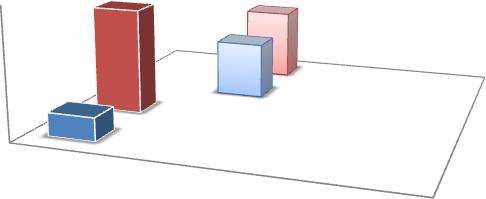 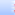 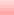 Наиболее частыми причинами ЧМТ были ДТП 42 % и падения 36%. На долю бытовых ситуаций приходилось 18 % и 4 % на причины другого рода.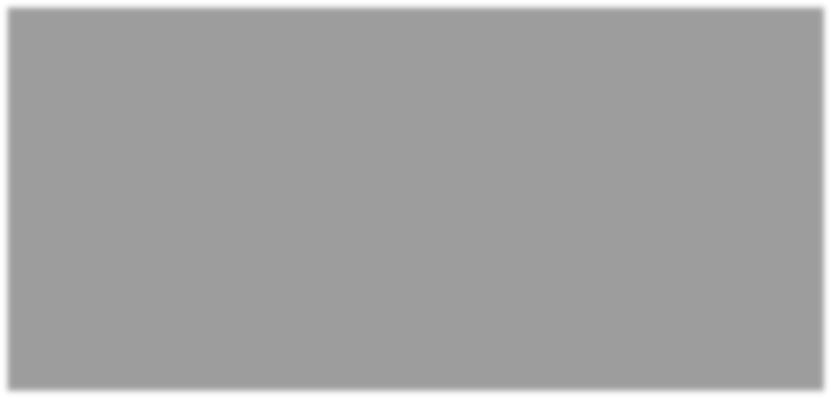 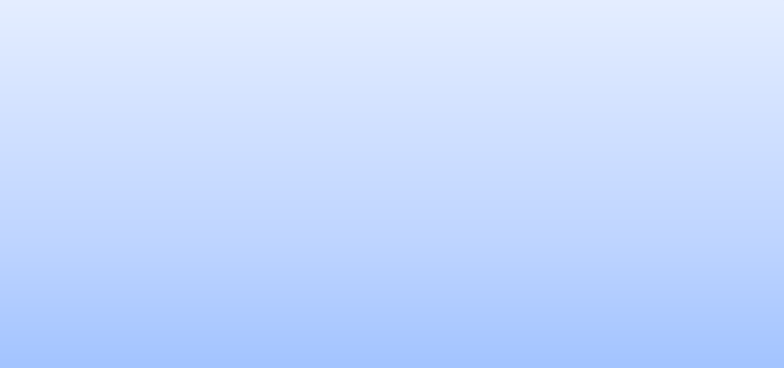 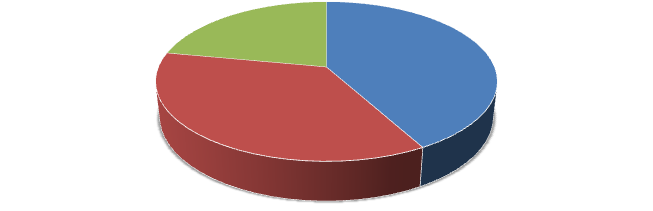 При этом на долю мужчин приходилось 70 % всех случаев ЧМТ, из которых 40 % на мужчин в возрасте до 30 лет.У всех больных наблюдались головные боли, головокружения, тошнота рвота, нарушение критики, общая слабость. При обследова- нии выявлялись ретроградная амнезия (36 %), патологические знаки Бабинского (10 %), оживление глубоких рефлексов (34 %).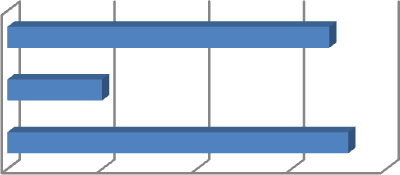 Наблюдались нарушения сознания: 6 % сопорозное, 10 % оглуше- ние, 6 % кома; в 64 % случаев – кратковременная утрата сознания, в 8% - длительное.При инструментальных методах исследования было выявлено: субарахноидальное кровоизлияние (8%), субдуральная гематома (8%), эпидуральная гематома (2%), внутримозговая гематома (4%). На ЭХО- ЭГ были выявлены признаки внутричерепной гипертензии (68%). Со стороны ССС частыми осложнениями были: синусная тахикардия (14%), синусная брадикардия (6%), неполная блокада правой ветви пучка Гисса (10%). На рентгенограммах выявлялось усиление сосуди- стого рисунка (20%).Также у некоторых больных наблюдались гемипарезы, спонтан- ная двигательная активность, парез лицевого нерва, симптоматическая эпилепсия, дисциркуляторная энцефалопатия.В соответствии с показаниями были проведены лекарственная терапия, оперативные вмешательства, лечебная гимнастика и диета. Многие из этих больных находятся под присмотром врачей.Выводы:наиболее частыми причинами ЧМТ являются ДТП и падения, при этом больше всего им подвержены мужчины до 30 лет;наиболее частыми являются ЗЧМ, сотрясения головного мозга;осложнениями ЧМТ являлись нарушения ССС (синусная тахи- кардия, неполная блокада правой ветви пучка Гисса и т.д.), ВЧГ, ге- мипарезы, гематомы, нарушения сознания, речевые нарушения.ПоказательЕсть (%)Нет (%)Заболевания легких10,589,5Стабильная стенокардия47,852,2Артериальная гипертензия76,423,6Сахарный диабет19,380,7Курение32%68%ПрепаратЧастота использования (%)β-адреноблокаторы внутрь83Статины54Ингибиторы АПФ39Антикоагулянты68Антиагреганты82Диагноз при выпискеЧастота (%)Прогрессирующая стенокардия43Стенокардия напряжения15Впервые возникшая стенокардия33Не ИБС4Инфаркт миокарда5Показатель%Распределение по полуМ-83,3% Ж-16,7%Возраст (средний)58,3ИМ в анамнезе44,5%ФВ ЛЖ55,7±5,8%Сахарный диабет12,5%Показатель%ПМЖВ55,1%ОВ/ВТК17,3%ПКА/ЗМЖВ27,6%Многососудистые Поражения20,8%Непосредственный результатНепосредственный результатАнгиографический успех 29/29100%Клинический успех 24/24100%Осложнений* 0/240%До 30 летДо 30 лет31-59 лет31-59 лет60 лет и старше60 лет и старшеВсегоВсегоМЖМЖМЖМЖ40 %16 %26 %14 %4 %0 %70 %30 %Сопор6 %оглушение10 %кома6 %кратковременная утрата64 %длительная утрата8 %